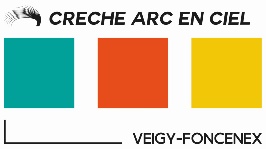 Date de dépôt de la demande :   _____ / _____ / ______Nom de l’enfant : ___________________    Prénom : _________________________	Date de naissance :   ____ / ____ / ______    Sexe :   M        F Nombre d’enfants dans la famille :SITUATION DES PARENTS : TYPE DE GARDE SOUHAITÉ : Accueil régulier avec contrat   	   Halte-garderie ponctuelle  ATTENTES PRIORITAIRES : 2ème choix ou attentes complémentaires :PIÈCES A FOURNIR : Pour la pré-inscription, les parents devront se rendre à la mairie, munis du présent document dûment rempli et des documents suivants : Copie des vaccinations à jour Justificatif de domicile de – 3 mois (original + copie) et/ ou attestation de l’office des populations et des migrations avec la date de sortie du territoire suisse Attestation CAF avec N° d’allocataire (copie) Déclaration des ressources : avis d’imposition français 2023 sur ressources 2022 des 2 parents   (original + copie)     OU Fiches de salaires, revenus étrangers : L’année complète : 2022 Si séparation : extrait de la décision du juge pour la garde de l’enfantTout dossier incomplet à la pré-inscription ne sera pas pris en compte par la Commission d’Admission.MÈREPÈRENom / PrénomSituation familialeAdresse complèteEmailTéléphone fixeTéléphone PortableProfessionAdresse employeurTemps de travail                        H    / semaine                       H     / semaineEn cas de séparation garde de l’enfant            Mère                          Père                         garde alternée           Mère                          Père                         garde alternéeLundiMardiMercrediJeudivendrediMATIN : Tranche horaire : 7h30/12hVos besoins :De : ______à :    ______Vos besoins :De : ______à :    ______Vos besoins :De : ______à :    ______Vos besoins :De : ______à :    ______Vos besoins :De : _______à :    ______APRÈS-MIDI :Tranche horaire : 13h30/17h30Vos besoins :De : ______à :    ______Vos besoins :De : ______à :    ______Vos besoins :De : ______à :    ______Vos besoins :De : ______à :    ______Vos besoins :De : ______à :    ______JOURNÉE :Tranche horaire :7h30/17h30Vos besoins :De : ______à :    ______Vos besoins :De : ______à :    ______Vos besoins :De : ______à :    ______Vos besoins :De : ______à :    ______Vos besoins :De : ______à :    ______LundiMardiMercrediJeudivendrediMATIN : Tranche horaire : 7h30/12hVos besoins :De : ______à :    ______Vos besoins :De : ______à :    ______Vos besoins :De : ______à :    ______Vos besoins :De : ______à :    ______Vos besoins :De : _______à :    ______APRÈS-MIDI :Tranche horaire : 13h30/17h30Vos besoins :De : ______à :    ______Vos besoins :De : ______à :    ______Vos besoins :De : ______à :    ______Vos besoins :De : ______à :    ______Vos besoins :De : ______à :    ______JOURNÉE :Tranche horaire :7h30/17h30Vos besoins :De : ______à :    ______Vos besoins :De : ______à :    ______Vos besoins :De : ______à :    ______Vos besoins :De : ______à :    ______Vos besoins :De : ______à :    ______